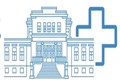 Παρακαλούμε συμπληρώστε τα πεδία του δελτίου με κεφαλαία γράμματα:        Εφόσον έχετε βεβαιωθεί ότι συμπληρώσατε τα απαιτούμενα πεδία κάντε αποθήκευση του        αρχείου και στη συνέχεια επισυνάψτε το, σε μήνυμα ηλεκτρονικού ταχυδρομείου στη διεύθυνση         nosekp@ippokratio.gr          Το δελτίο συμμετοχής θα πρέπει να έχει αποσταλεί έως 1 Δεκεμβρίου 2022	       Για οποιαδήποτε ερώτηση ή διευκρίνιση παρακαλούμε επικοινωνήστε μαζί μας στα τηλέφωνα        2313312295, 2313312025 ή ηλεκτρονικά στις κάτωθι διευθύνσεις:nosekp@ippokratio.gr nosyp@ippokratio.gr  Επώνυμο & Όνομα: Επώνυμο & Όνομα:   Τίτλος / ειδικότητα:   Τίτλος / ειδικότητα:   Οργανισμός / Ίδρυμα απασχόλησης:  Οργανισμός / Ίδρυμα απασχόλησης:  Τμήμα / Κλινική / Μονάδα εργασίας:  Τμήμα / Κλινική / Μονάδα εργασίας:  Τηλέφωνο επικοινωνίας: Email:  ΣΥΜΜΕΤΟΧΗ ΣΤΟ ΣΥΝΕΔΡΙΟ  ΣΥΜΜΕΤΟΧΗ ΣΤΟ ΣΥΝΕΔΡΙΟΗ συμμετοχή στο συνέδριο είναι ΔΩΡΕΑΝΗ συμμετοχή στα κλινικά φροντιστήρια είναι ΔΩΡΕΑΝΗ συμμετοχή στο συνέδριο είναι ΔΩΡΕΑΝΗ συμμετοχή στα κλινικά φροντιστήρια είναι ΔΩΡΕΑΝΒ. ΔΗΛΩΣΗ ΕΠΙΘΥΜΙΑΣ ΣΥΜΜΕΤΟΧΗΣ ΣΕ ΚΛΙΝΙΚΟ ΦΡΟΝΤΙΣΤΗΡΙΟΒ. ΔΗΛΩΣΗ ΕΠΙΘΥΜΙΑΣ ΣΥΜΜΕΤΟΧΗΣ ΣΕ ΚΛΙΝΙΚΟ ΦΡΟΝΤΙΣΤΗΡΙΟΕπιθυμείτε να παρακολουθήσετε κάποιο κλινικό φροντιστήριο; Επιθυμείτε να παρακολουθήσετε κάποιο κλινικό φροντιστήριο; Αν ναι ποιο κλινικό φροντιστήριο επιθυμείτε να παρακολουθήσετε; Αν ναι ποιο κλινικό φροντιστήριο επιθυμείτε να παρακολουθήσετε; ΣΥΜΜΕΤΟΧΗ ΣΤΑ ΚΛΙΝΙΚΑ ΦΡΟΝΤΙΣΤΗΡΙΑΣΥΜΜΕΤΟΧΗ ΣΤΑ ΚΛΙΝΙΚΑ ΦΡΟΝΤΙΣΤΗΡΙΑΟ κάθε υποψήφιος έχει δικαίωμα να δηλώσει συμμετοχή σε ένα μόνο κλινικό φροντιστήριο.Η ομάδα στόχος του κάθε κλινικού φροντιστηρίου περιγράφεται αναλυτικά στην                        Α΄ ανακοίνωση του συνεδρίου.Θα τηρηθεί αυστηρά σειρά προτεραιότητας σε επαγγελματίες υγείας, ωστόσο σε περίπτωση μη πλήρωσης των αναγραφόμενων θέσεων, υπάρχει δυνατότητα παρακολούθησης και από φοιτητές.Ο κάθε υποψήφιος έχει δικαίωμα να δηλώσει συμμετοχή σε ένα μόνο κλινικό φροντιστήριο.Η ομάδα στόχος του κάθε κλινικού φροντιστηρίου περιγράφεται αναλυτικά στην                        Α΄ ανακοίνωση του συνεδρίου.Θα τηρηθεί αυστηρά σειρά προτεραιότητας σε επαγγελματίες υγείας, ωστόσο σε περίπτωση μη πλήρωσης των αναγραφόμενων θέσεων, υπάρχει δυνατότητα παρακολούθησης και από φοιτητές.